CIENCIAS DE LA NATURALEZAGuía de Estudio 128/09/21 hecha por Alejandra.Nombre ……………………………………………………………………………………………………..Fecha de inicio……………………………………………………………………….Terminación ……………………………………….Examen…………………………………………………………………………………Bibliografía Enciclopedia Álvarez Grado III pg 494El Propósito es de saber los principios básico de la naturaleza, de poder diferenciar a cada ser que nos rodeaAclara las palabrasSeresNaturalArtificialOrgánicoInorgánicoExplica la diferencia entre ser natural y artificial ………………………………………………………………………….. .……………………………………………………………………………………………………………………………………………………Da un ejemplo de un ser orgánico ……………………………………………………………………………………………….¿Cuántos son los Reinos de la Naturaleza? Cuál es la diferencia entre ellos?  .……………………………………………………………………………………………………………………………………………………Los vegetales se diferencian entre los animales en que ……………………………………………………………………. ………………………………………………………………………………………………………………………………………………………….Dibuja un ser artificial y un ser natural Escribe x 20 seres naturalesEscribe x 20 seres artificialesEscribe x 10 seres existentes de Nuestra Localidad Haz una plastilina -un paisaje- demostrando los Reinos de la Naturaleza       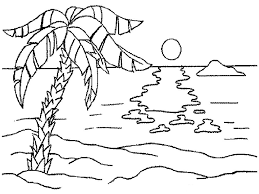 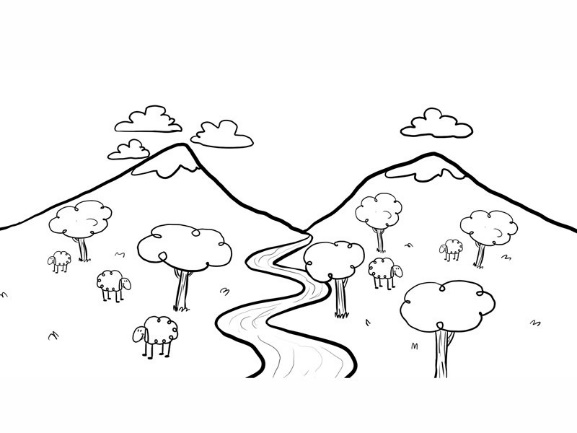 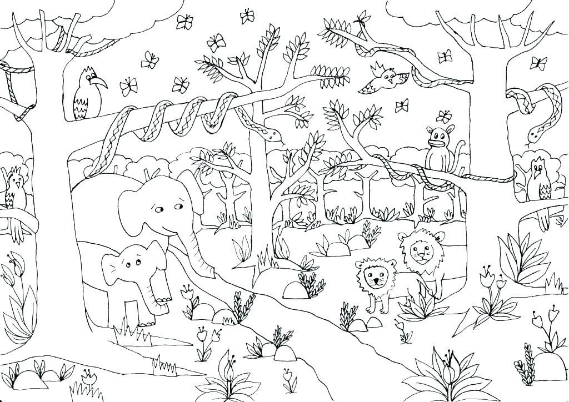 Escribe un ensayo de…¿Como se usa el Reino Animal? Puedes dar un ejemplo…………………………………………………………………………………………………………………………………………………………….………………………………………………………………………………………………………………………………………………………….………………………………………………………………………………………………………………………………………………………….¿Como se usa el Reino Vegetal?  Puedes dar un ejemplo…………………………………………………………………………………………………………………………………………………………….………………………………………………………………………………………………………………………………………………………….………………………………………………………………………………………………………………………………………………………….¿Como se usa el Reino Mineral?  Puedes dar un ejemplo…………………………………………………………………………………………………………………………………………………………….………………………………………………………………………………………………………………………………………………………….………………………………………………………………………………………………………………………………………………………….SALIDA AL BOSQUE A TOMAR FOTOS Y EXPLICAR AL GRUPO3 ARBOLES / 3 FLORES DIFERENTES3 ANIMALES3 MINERALESOPCIONAL ¿PUEDES HACER UNA TRAMPA PARA CAZAR HORMIGAS?   Luego haz un ensayo de tu experiencia…EXAMEN…………………………………………………………………………………………………………………………..GLOSARIOREINO SERES todas las cosas que tocamos a nuestro alrededorSERES NATURALES son todas las cosas creadas por DiosSERES ARTIFICIALES son lo que están hecho por el hombreSERES ORGANICOS son los que tienen vidaSERES INORGANICOS los que no tienen vidaNATURALEZA es el conjunto de cosas creadas por DiosANIMAL es el ser que vive, siente y se mueveVEGETAL  Ser vivo que nace, crece y muere en un terreno y no puede moverse.  PlantaMINERAL es lo que no es vegetal ni animal, ejemplo las piedrasEN QUE LUGAR?REINO ANIMALREINO VEGETALREINO MINERAL